GEWONE VERGADERINGDER LEDEN VAN HETBataafsch Genootschap 
der Proefondervindelijke Wijsbegeertete RotterdamOP MAANDAG 2 Maart 2020 TE 20.00 UURIn zaal SH 2 van Stadhuis van Rotterdam (ingang B via poort)	Spreker: Ir.Dr. Chris Verhoeven	UHD bij de afdeling Micro-Electronica van de faculteit EWI van de TU DelftONDERWERP :“DE MENS ALS TUSSENSTAP”Robots, Big Data, Internet of Things, Artificial Intelligence gaan de maatschappij veranderen roept iedereen op dit moment. Maar waar moeten we ons eigenlijk op voorbereiden? Wat is een “Thing” eigenlijk? Het lijkt echter zeer aannemelijk dat het allemaal gewoon over robots gaat. Maar dan wel over robots als een nieuwe diersoort die zal integreren (domesticeren) in de toekomstige samenleving.  En via intense samenwerking zullen ze het “Internet of Robots” vormen. We zullen snel aan deze elektrische diersoort, de Electroïden, wennen en samen grote dingen bereiken, zowel op de aarde als in de ruimte. Als vriend, butler, hofnar, kleine of grote broer of in een gedaante die we nu nog niet kennen zullen ze ons beschermen de “information overload” die ons nu bedreigt en helpen te overleven in de informatie-jungle die er eigenlijk nu al is. Deze volgende stap in de evolutie, het ontstaan der Electroïden, zal kunnen veroorzaken dat de aardse beschaving zich verspreidt over ons zonnestelsel en zelfs de exoplaneten in onze Melkweg bereikt. Niet via mensen natuurlijk, maar wel via het elektrische leven dat wij hebben laten ontstaan. Dat duurt nog wel even, maar wie ver kijkt ziet veel.Bij deze lezing zullen we nadenken over wat robots nu ècht (zouden kunnen) zijn en wat hun relatie met ons wordt. Hebben wij ze nodig? Hebben zij ons nodig? Moeten we bang zijn voor de toekomst of er juist naar uitkijken?Ir. Dr. C.J.M. (Chris) Verhoeven is een universitair hoofddocent bij de afdeling micro-elektronica aan de Technische Universiteit Delft sinds 1999. Zijn onderzoeksinteressen zijn ontwerp van analoge electronica, robots, drones, sondeerraketten en nano-satellieten. Van 2007 tot 2018 was hij in deeltijd werkzaam bij de faculteit Luchtvaart- en Ruimtevaarttechniek. Hij was een van de initiatiefnemers voor de Delfi-C3 nano-satelliet die in 2008 is gelanceerd en die nog steeds operationeel is na bijna 12 jaar. Sinds 2013 is Chris Verhoeven samen met Guido de Croon themaleider van het Zwerm Thema het TU-Delft Robotics Instituut dat onderzoek doet op het gebied van zwermen van onderwater robots, (planetary) rovers, drones, nano-satellieten. Hij ondersteunt het studenten onderzoek naar bestuurbare sondeerraketten in de Korolev Lab van het instituut. Chris Verhoeven is samen met Andre Schiele ook themaleider van het Space Robotics Thema van het TU-Delft Space Instituut, waar hij trekker is van het “Lunar Zebro” project (http://zebro.space/) . Lunar Zebro is een maanrover waarvan de hoop is dat hij rond 2023 gelanceerd zal worden. Een test missie (LEAP) naar de maan met het radiosysteem en de camera van de rover, staat gepland voor 2021.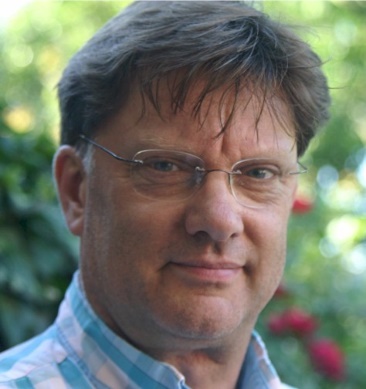 